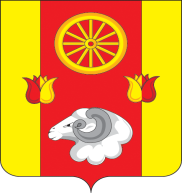 АДМИНИСТРАЦИЯКРАСНОПАРТИЗАНСКОГО  СЕЛЬСКОГО  ПОСЕЛЕНИЯПОСТАНОВЛЕНИЕ18.12.2023                                                       № 212                             п. КраснопартизанскийО присвоении адреса В соответствии с Федеральным законом от 28.12.2013 № 443-ФЗ  «О федеральной информационной адресной системе и о внесении изменений в Федеральный закон «Об общих принципах организации местного самоуправления в Российской Федерации», постановлением Правительства РФ от 19.11.2014 № 1221 «Об утверждении Правил присвоения, изменения и аннулирования адресов», разделом IV Правил Межведомственного информационного взаимодействия при ведении государственного адресного реестра, утвержденного постановлением Правительства РФ от 22.05.2015 № 492, Уставом муниципального образования «Краснопартизанское сельское поселение» Ремонтненского муниципального района  Ростовской области, в связи с упорядочиванием адресов,  ПОСТАНОВЛЯЮ:  1. Жилому дому с кадастровым номером 61:32:0000000:3123, общей площадью 46,8 кв. м, местоположение: Россия, Ростовская обл., Ремонтненский район, Краснопартизанское сельское поселение, примерно в 6-7 км  севернее от п. Краснопартизанский, 11 отарный участок, животноводческая точка № 28 присвоить  адрес:Российская Федерация, Ростовская область, муниципальный район Ремонтненский, сельское поселение Краснопартизанское, поселок Краснопартизанский, территория Животноводческая точка 28, дом 1.2. Объект адресации указанный в пункте 1 настоящего Постановления не входят в состав населенного пункта  «поселок Краснопартизанский» и используется исключительно в целях идентификации местоположения объекта адресации.3. Постановление вступает в силу с момента подписания.4. Контроль за выполнением настоящего постановления оставляю за собой.Глава  Администрации       Краснопартизанского сельского поселения                             Б.А. Макаренко   